Załącznik nr  19.  Oświadczenie zgody małżonka Uczestnika projektu na zawarcie Umowy na otrzymanie dotacji  oraz na wystawienie i złożenie weksla in blanco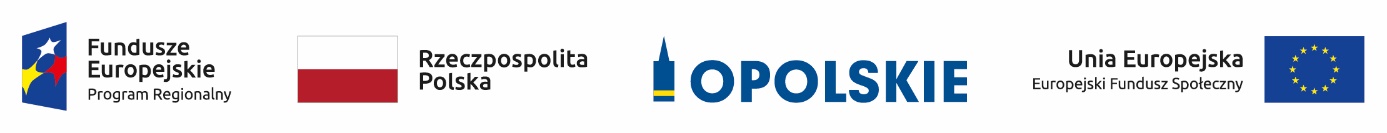 OświadczenieJa niżej podpisany/a			                            (imię i nazwisko)zamieszkały/a			                            (adres zamieszkania)PESEL                                                    …………............................................................świadomy/a odpowiedzialności za składanie oświadczeń niezgodnych z prawdąoświadczam, że wyrażam zgodę na zawarcie przez mojego małżonka/kę …………………………………………………………………………………………….ze Stowarzyszeniem „Promocja Przedsiębiorczości” Umowy na otrzymanie dotacji  w ramach projektu pn. TWÓJ BIZNES – TWOJA PRACA 2     oraz  na wystawienie przez mojego małżonka/kę …………………………………………………………………….                                                                                                                                                                                     ( imię i nazwisko małżonka/i )na rzecz Stowarzyszenia „Promocja Przedsiębiorczości” weksla in blanco w celu zabezpieczenia roszczeń  Stowarzyszenia „Promocja Przedsiębiorczości” związanych z zawarciem, wykonaniem, zmianami i rozwiązaniem Umowy na otrzymanie dotacji nr …………………………………………………………………..………………. z dnia ……………………………………………………….…………………Ponadto upoważniam Stowarzyszenia „Promocja Przedsiębiorczości”  do wypełnienia tego weksla w każdym czasie do kwoty ………………………………………….   zł     ( słownie: ……………………………………………………………………………………………….  zł ), powiększonej o odsetki w wysokości jak dla zaległości podatkowych w przypadku nie wykonania lub nienależytego wykonania przez mojego małżonka / moją małżonkę zobowiązań wynikających z powyższej umowy lub nie wykonania przez niego/nią zobowiązań powstałych na skutek rozwiązania tej umowy.                                        ...............................	                     .......................................	                         Podpis	                            Data i miejscowość